8.1 and 8.2: Introduction to CirclesUsing your textbook, define the following terms:Radius: ___________________________________________________________________________________________________________________________________________________________________________________________________________________________________Diameter: _________________________________________________________________________________________________________________________________________________________________________________________________________________________________Practice: For each circle, identify the radii, (plural for radius), and the diameter. Example: in 1 MO is one of the circle’s radii, (the centre letter is always written first)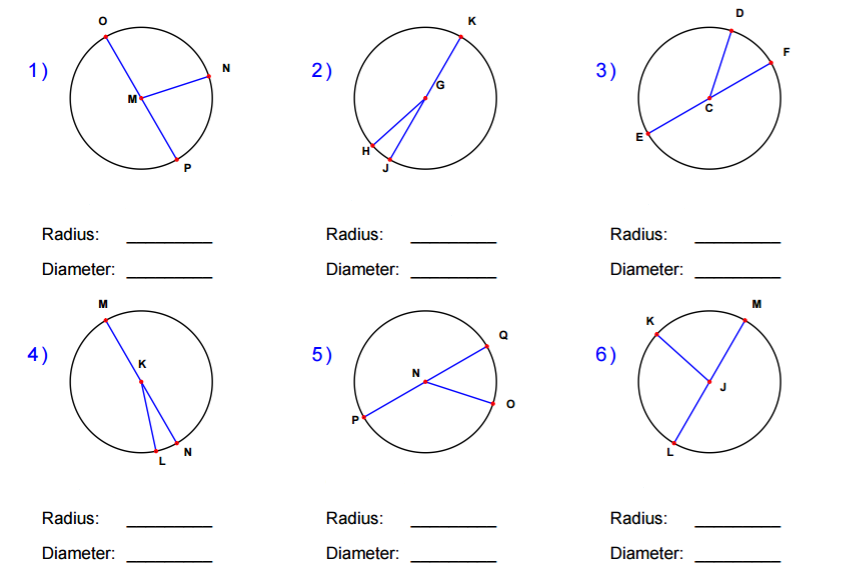 Circumference: _____________________________________________________________________________________________________________________________________________________________________________________________________________________________Activity: How does the circumference of a circle relate to its diameter?Using ruler and some string, fill in the table below for the circles on the page of circles and other classroom objects.pi: _______________________________________________________________________________________________________________________________________________________________________________________________________________________________________Calculate the circumference for the following circle: 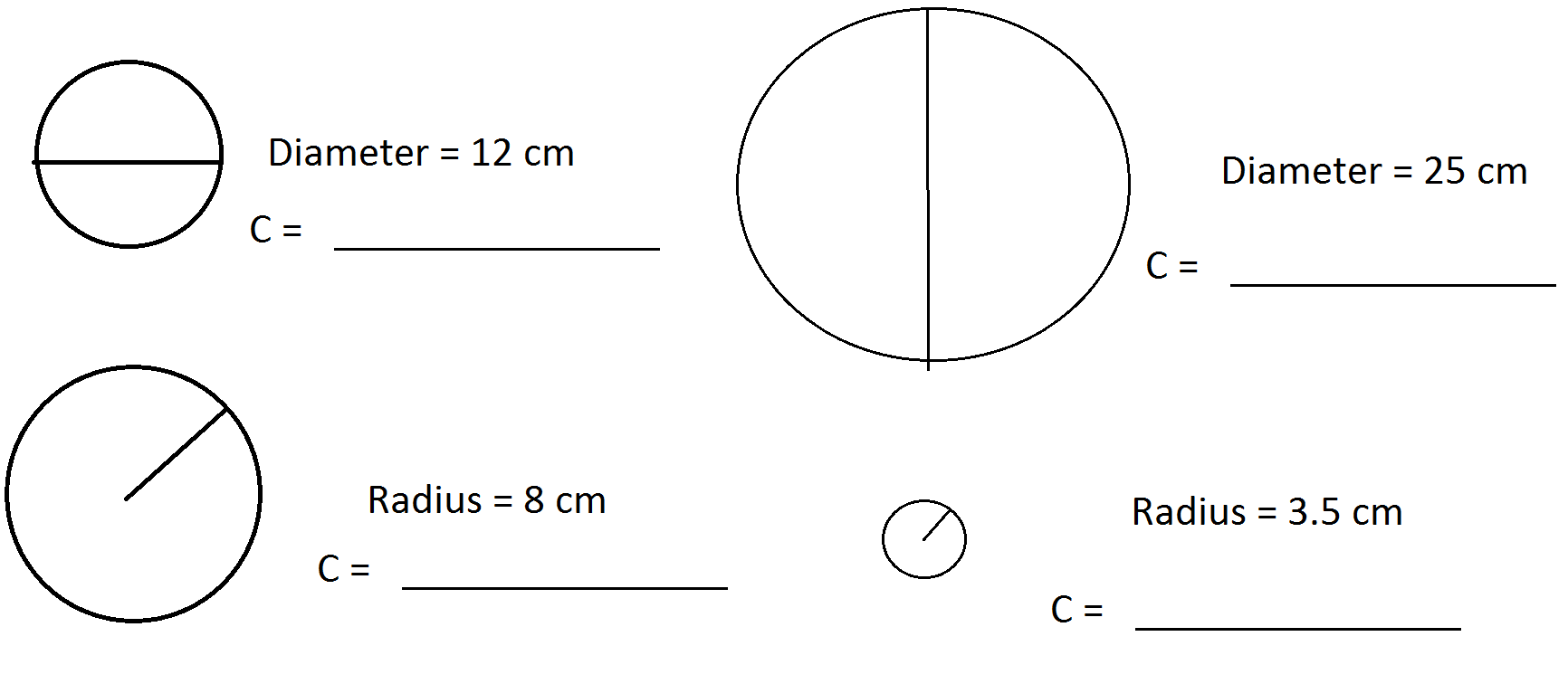 Name:Class:Date:Circle/ObjectCircumference, C (cm)Diameter, d(cm)Circumference ÷ Diameter